Na proposta de hoje, tomaremos consciência sobre as nossas últimas atividades de números racionais, em especial, sobre as frações.Tipo S - Tomada de consciência sobre as atividades de números racionais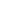 Bom dia 6º ano. Lembrando que a atividade Tipo S é com horário definido e com o auxílio do professor, seja por videoconferência ou presencial. Portanto, esta atividade será resolvida em:- 17/11, por videoconferência para os alunos que não estiverem frequentando as aulas presenciais.- 18/11, presencial.